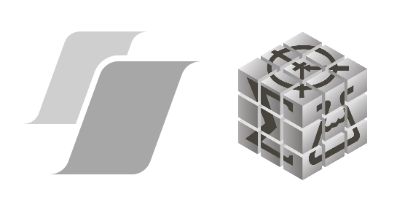 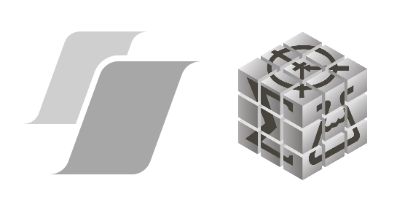 ПОЛОЖЕНИЕо муниципальном этапе научно – практической конференции«Шаг в будущее – 2024. Юниор»Общие положенияНастоящее Положение определяет порядок организации и проведения муниципального этапа научно - практической конференции «Шаг в будущее-2024, Юниор»» (далее - Конференция), ее организационное, методическое, финансовое обеспечение, порядок участия в Конференции, определения победителей и призеров.Основными целями и задачами Конференции являются развитие интеллектуального творчества учащихся; выявление талантливых и одаренных учащихся, способных к научно-исследовательской деятельности; развитие интереса школьников к наукам; создание необходимых условий для поддержки одаренных детей, пропаганда научных знаний и углубление знаний учащихся в разных областях науки, техники, культуры.В Конференции принимают участие на добровольной основе обучающиеся муниципальных образовательных организаций: учащиеся 2 – 7 классов общеобразовательных организаций и организаций дополнительного образования детей.К участию в Конференции    допускаются    учащиеся, работы    которых    прошли предварительную   экспертизу и   допущены к   защите   в   соответствии   с   критериями   и требованиями (Приложения 1,2).Организационно - методическое обеспечение2.1. Конференция проводится ежегодно комитетом образования администрации городского округа «Город Чита» (далее - Комитетом образования), муниципальными общеобразовательными организациями и организациями дополнительного образования детей, городским школьным научным обществом «Новаторы».2.2. Общее руководство Конференции осуществляет организационный комитет. Состав оргкомитета формируется Комитетом образования из представителей научной и педагогической общественности координационного совета «Центр научной мысли»2.3. Городской оргкомитет Конференции разрабатывает план проведения мероприятия, утверждает программу, формирует экспертные комиссии секций, анализирует работу Конференции.           В состав экспертных комиссий входят педагоги общеобразовательных организаций и организаций дополнительного образования детей города Читы. Члены экспертных комиссий, являющиеся научными руководителями участников муниципальных этапов Конференции, не допускаются к оцениванию работ своих учащихся (выставляется средний балл по итогам экспертизы других членов комиссии).Экспертные комиссии оценивают работы в соответствии с установленными критериями, предоставляют в оргкомитет протоколы и отчет об итогах работы секции.Порядок организации и проведения Конференции3.1.  Работа Конференции осуществляется в три этапа:1 этап: подготовка и проведение научно - практических конференций в образовательных организациях города (с 1 декабря 2023 г. по 26 января 2024 г.)2 этап: заочная экспертиза работ на муниципальном уровне -  допускаются   победители 1   этапа - (с 29 января по 9 февраля 2024 г.)3 этап: городская научно - практическая конференция -  допускаются участники 2-го этапа, набравшие наибольшее количество баллов по итогам заочной экспертизы -  12 февраля 2024 г. МБОУ «СОШ №27» (время и место, формат проведения Конференции – 2024, возможно, будут изменены).           По мере проведения школьного этапа до 26 января 2024 года (включительно) ВНИМАНИЕ! ПОЗЖЕ УСТАНОВЛЕННОГО СРОКА материалы НЕ ПРИНИМАЮТСЯ необходимо направить по адресу: г. Чита, МБУ ДО «Дворец детского (юношеского) творчества», каб.2, Мироманова Ирина Станиславовна (тел.  8-914-478-94-98), Федотова Ольга Владиславовна (тел. 8-924-271-76-95):- заявку на 2-й этап, которая должна быть представлена в печатном виде, заверена печатью школы и подписью директора образовательной организации; - работы победителей школьных конференций, сопровождающие материалы, оформленные в соответствии с правилами и требованиями. Электронные версии работ на носителях не предоставляются. В случае проведения конференции в дистанционном формате, информация будет направлена дополнительно. Проверка работ на плагиат проводится направляющей образовательной организацией. Экспертная комиссии проверяет работы на плагиат выборочно, степень уникальности работы не менее 60%.Форма заявки:	Квота для общеобразовательных организаций на участие в муниципальном этапе при численности учащихся:- до 900 человек – 1 доклад на каждую секцию по указанным направлениям,- свыше 900 человек – 2 доклада на каждую секцию по указанным направлениям и секциям.Секции Конференции формируются в соответствии с представленными работами и научными направлениями:Естественные науки и современный мир1. Физика и познание мира, физические основы современных технологий. Физика, лазерные и нанотехнологии.2. Химия и химические технологии, междисциплинарные химические технологии.3. Биосфера и проблемы Земли. Проблемы загрязнения и охраны окружающей среды.4. Общая биология, системная биология и биотехнология. 5. Астрономия. Земля и Вселенная.6. Зоология и экология. Геном человека.7. Химико – физическая инженерия. Математика и информационные технологии8. Математика и ее приложения в технологических и производственных процессах информационной безопасности. Математика и компьютерные науки. Математика и ее приложения в информационных технологиях и экономике.9. Цифровые технологии в производстве. Информатика, вычислительная техника, телекоммуникации. Умные машины, интеллектуальные конструкции, робототехника. Информационно-кибернетические системы технологий, информационная безопасность.    Социально-гуманитарные науки в современном обществе10. История, археология. Проблемы языкознания.11. Социология. Политология. Экономика и экономическая политика.12. Культурология.13.Лингвистика (английский язык, немецкий язык, французский язык, китайский язык).14. Психология.15. Русский язык. Литературоведение. Наука в масс-медиа.16. Прикладное искусство и дизайн. Инженерные науки в техносфере настоящего и будущего 17. Современные радио-, оптические и электронные системы в технике и медицине. 18. Радиоэлектроника и микросистемная техника. 19. Прикладная механика и компьютерные технологии в автоматизации и робототехнике. 20.  Прикладная механика и машины будущего.21. Авиация и космонавтика.22. Транспортные машины, системы и оборудование. 23. Машиностроительные технологии. 24. Технологии будущего - своими руками.25. Энергетические системы будущего. 26. Альтернативные источники энергии. 27. Техника и технологии в автомобильно-дорожном комплексе.28. Биомедицинская техника. 29. iEnergi-цифровая энергетика.30. Интеллектуальные компьютерные системы. 31. Технологии создания новых материалов.Научно-технологическое и социальное предпринимательство 32. Инженерные науки в техносфере настоящего и будущего. 33. Естественные науки и современный мир. 34. Математика и информационные технологии. 35. Социальное.  36. Культурное.         Работы, направленные на Конференцию, возвращаются после окончания работы секций. Экспертные протоколы жюри не выдаются.	Критерии оценивания исследовательских работ Критерии оценки исследовательских работ на муниципальной НПК «Шаг в будущее»-2024 РЕЦЕНЗИЯНазвание работы ______________________________________________Фамилия, имя автора___________________________________________    Класс________________________________________________________Показатель уникальности 1 _____________________________________1 Положение о муниципальном этапе научного форума молодых исследователей «Шаг в будущее»  [Электронный ресурс]. – Режим доступа: https://imc72.ru/content/12032020/Положение.pdf В случае, если показатель уникальности менее 70%, работа не рецензируется и не допускается к другим  научно-практическим конференциям.Краткое резюме (для призеров и победителей, рекомендованных для участия региональных, Всероссийских этапах) ________________________________________________________________________________________________________________________________________Вывод (отметить знаком V)Рецензент ___________________________________________________________ Дата «__» ________________ г.Критерии оценки публичной защиты исследовательских работ на конференцииКритерии оценивания предпринимательских проектов конкурса - выставки  «Юные предприниматели» ПРОЕКТ4. Подведение итогов и порядок награждения:4.1. По результатам 2-го заочного этапа каждому участнику выставляется средний балл по итогам оценок всех экспертов, участвовавших в экспертизе работ участников секцииК 3-му (муниципальному) очному этапу Конференции допускаются участники, набравшие более половины возможных баллов по итогам заочной экспертизы либо особого мнения экспертов. По итогам 2-го и 3-го (муниципальных) этапов, участники, набравшие наибольшее количество баллов в каждой секции, занимают первое, второе, третье места и награждаются грамотами комитета образования. По усмотрению экспертов другие участники могут награждаться благодарственными письмами и дипломами за победу в номинациях (за активное участие, ораторское мастерство, оригинальность представления доклада, актуальность темы и т.д.) 4.2 . Каждому участнику 3-го (муниципального) этапа Конференции выдается сертификат участника.4.3. Учителя, научные руководители, подготовившие победителей и призеров Конференции, поощряются благодарственными письмами.4.4. Призеры и победители Конференции участвуют в краевом этапе Конференции в соответствии с научными направлениями установленными квотами оргкомитета краевой Конференции. Методические рекомендации   Требования к содержанию и оформлению работОбщие требования      Тема должна соответствовать заявленному направлению, реферативные работы не принимаются.	В статье следует сжато и чётко изложить современное состояние вопроса, цель работы, методику исследования, результаты полученных данных. Большая часть содержания статьи (не менее 70%) должна быть посвящена результатам, полученным автором. В статье необходимо четко обозначить теоретические и практические достижения автора, области использования результатов. В случае если результаты исследования нашли практическое применение, должны быть приложены подтверждающие материалы, патенты, справки о внедрении. Проблема, затронутая в работе, должна быть, как правило, оригинальной. Если проблема не оригинальна, то должно быть оригинальным ее решение. Ценным является творчество, интеллектуальная продуктивность, открытие и генерация новых идей, может быть, даже необычных, но обоснованных.       Статья должна быть оформлена в соответствии с требованиями, изложенными в настоящих методических рекомендациях. В состав работы входят следующие части: титульный лист, аннотация и научная статья (описание работы). Требования к основным элементам статьи       Статья должна иметь следующие основные элементы: – титульный лист; – заголовок статьи (не более 130 символов, включая пробелы), – аннотация статьи (не более 150 слов); – ключевые слова (6-10 слов или кратких словосочетаний); – текст статьи; – список литературы; – приложения.         Титульный лист оформляется в соответствии с Приложением А. Он должен в обязательном порядке содержать резолюцию научного руководителя, подтверждающую, что общий объём статьи не превышает 22 страниц, из них текст статьи и список литературы содержат не более 11 страниц, приложения – не более 10 страниц. Статья должна содержать не менее восьми ссылок, включая не менее пяти ссылок на научные источники – публикации в научных журналах и сборниках, монографии, книги, диссертации. Список литературы составляется в порядке упоминания в тексте статьи. Приложения служат для размещения иллюстраций и сопроводительных материалов, характеризующих работу (проект), например, сведений о патентовании, справок о внедрении или использовании результатов, отзывов о работе.Заголовок, аннотация, ключевые слова, текст статьи, список литературы следуют друг за другом без специальных пропусков. Образец оформления этой части статьи приведён в Приложении Б.           Заголовок статьи должен полностью отражать её содержание и не иметь сокращений и аббревиатур, быть ёмким (кратким). Требования к объёму основных элементов статьи         Статья, включая все её основные элементы не должна занимать более 22 страниц (включая приложения). Титульный лист размещается на первой (отдельной) странице статьи.  Часть статьи, включающая заголовок, аннотацию, ключевые слова, текст статьи, список литературы, не должна превышать 11 страниц.  На приложения отводится не более 10 страниц.   Текст статьи должен содержать следующие основные разделы:– введение, – основную часть (один или несколько озаглавленных разделов), – заключение. Требования к оформлению статьи          Статья оформляется на страницах формата А4 (размеры: горизонталь – 210 мм, вертикаль – 297 мм). Не допускается увеличение формата страниц.           Текст печатается шрифтом Times New Roman (размер шрифта – 12 кегель), межстрочный интервал – 1,5. Поля: слева – 30 мм, справа – 10 мм, сверху и снизу – 20 мм. Формулы вносятся в текст с помощью опции «Формула» в редакторе Word (см. образец в Приложении Б).  Все сокращения и аббревиатуры в тексте статьи должны быть расшифрованы. Допускается делать подстрочные сноски для примечаний, переводов и т.п.           Нумерация страниц статьи отсчитывается с титульного листа. Титульный лист не нумеруется. Остальные страницы нумеруются арабскими цифрами в середине верхнего поля. Образец оформления части статьи, содержащей заголовок, аннотацию, ключевые слова, текст статьи, список литературы, приведён в Приложении Б.          На второй странице посередине печатается заголовок статьи: название статьи (без сокращений и аббревиатур), на следующей строке – фамилия, имя, отчество автора (полностью), строкой ниже – субъект РФ, населённый пункт, место учебы (полностью), класс.           После заголовка располагаются аннотация и ключевые слова, затем текст статьи со всеми необходимыми материалами (таблицами, схемами и т.п.). Заголовки разделов в тексте статьи, такие как «Введение», один или несколько разделов основной части, «Заключение», располагаются по центру.            Нумерация рисунков производится под ними (например, Рисунок 1), а нумерация таблиц производится над ними (например, Таблица 1). Рисунки и таблицы могут иметь заголовок (название) или комментарий, которые располагаются после их обозначений (например, Рисунок 1. Схема работы редуктора). Все обозначения рисунков и таблиц располагаются по центру.            Ссылки на литературные источники проставляются в квадратных скобках и нумеруются арабскими цифрами [1], [2], .... [1, 5, 8]. Может быть указан и диапазон цитируемых страниц [1, С. 5-6]. Нумерация ссылок в тексте должна производиться в возрастающей последовательности, начиная с 1. Точка в конце предложения ставится после квадратных скобок. Источники, на которые ссылается автор в статье, должны быть включены в порядке нумерации ссылок в список литературы.             Перечень литературных источников, на которые имеются ссылки в статье, размещается под заголовком «Список литературы» (печатается по центру). После заголовка со следующей строки располагаются названия литературных источников, которые следуют в порядке упоминания в тексте. Если источник в тексте встречается не единожды, то обозначается одним и тем же первоначально присвоенным порядковым номером. В список литературы включаются только те источники, ссылки на которые есть в тексте статьи. Список литературы оформляется в соответствии с требованиями ГОСТ Р 7.0.5–2008 «Библиографическая запись. Библиографическое описание». Ознакомиться с его содержанием и примерами можно по ссылке: http://hoster.bmstu.ru/~ms/normocontrol/gosts/7.1-2003.pdf. При оформлении списка литературы и подстрочных сносок (ссылок) можно использовать примеры из Приложения Б.Содержание основных элементов статьи            Титульный лист содержит следующие элементы: название конференции, работы, сведения об авторе (фамилия, имя, отчество, образовательная организация, класс), научных руководителях (фамилия, имя, отчество, ученая степень, должность, место работы), резолюцию научного руководителя.  Я, ______ ФИО (научного) руководителя ______, подтверждаю, что данный проект/ работа содержит не более 22 страниц, из них текст статьи и список литературы содержат не более 11 страниц, приложения ‒ не более 10 страниц ____________ подпись Образец оформления титульного листа приведён в Приложении А.            Аннотация должна содержать наиболее важные сведения о работе; в частности, включать следующую информацию: краткие сведения об объекте исследования или разработки; цель работы; методы и приёмы, которые использовались в работе; полученные результаты и области применения; выводы. В тексте аннотации следует отметить новизну результатов или методов, если имеются. Аннотация не должна включать благодарностей и описания работы, выполненной руководителем. При подготовке аннотации следует исходить из того, что она призвана решить следующие основные задачи: ‒ дать возможность читателю быстро оценить основное содержание статьи с тем, чтобы решить, следует ли ему обращаться к её полному тексту; ‒ предоставить читателю самую общую информацию о статье, устраняя необходимость чтения её полного текста в случае, если статья представляет для читателя второстепенный интерес; ‒ в лаконичном виде предоставить информацию о статье для научных, библиотечных и поисковых информационных систем.              Введение должно содержать краткие сведения о состоянии проблемной области исследования/разработки и включать обзор предшествующих работ, включая зарубежные. При этом необходимо обозначить связь этих сведений с содержанием работы и её место среди предшествующих работ. На основе обзора должны быть определены цели и задачи работы, проблема или вопрос подлежащий исследованию, сформулированы гипотезы, показана актуальность работы, дан анонс (краткое изложение) её результатов. Также в этой части каждый из авторов, если их два или три, должен описать выполненную им часть работы Основная часть статьи должна включать формальную постановку задачи (первый раздел статьи); план исследования/разработки; описание проведённой работы – исследования или разработки, использованных методов, полученных результатов, их обсуждение, практические рекомендации. При этом должна быть представлена существенная информация о содержании выполненной работы и её апробации ‒ описания экспериментов, модельных и натурных испытаний, выставочных и научных презентаций и т.п.            В этой части автор статьи должен продемонстрировать умение пользоваться имеющимися средствами для проведения работы или создавать свои, новые средства, а также способность разобраться в полученных результатах, понять, что нового и полезного дала работа. В работе, посвящённой экспериментальным исследованиям, автор обязан описать методику экспериментов, оценить точность и воспроизводимость полученных результатов. Если получены отрицательные результаты, их также следует обозначить и обсудить.            В информации о месте выполнения работы указываются полные названия организаций и их подразделений, инфраструктура и ресурсы которых были использованы при выполнении работы; здесь же сообщаются сведения о научных руководителях и консультантах.            Статья, содержащая инновационные предложения, в своей основной части должна включать: ‒ сравнение с существующими аналогами, в котором необходимо дать сведения о преимуществах, которые имеет выполненная разработка; ‒ сведения о возможном использовании разработки с описанием предполагаемых областей, способов и форм её применения, а также обоснованием времени доведения разработки до действующего образца и необходимых для этого ресурсов; ‒ анализ бизнес-привлекательность разработки, в котором должны быть оценены перспективы её коммерческого использования или влияния, которое она может оказать на промышленную, экономическую или социальную деятельности.           Заключение должно содержать краткую формулировку результатов, полученных в ходе работы, их осмысление, выводы, обобщения и рекомендации, вытекающие из работы, обсуждение практической значимости результатов работы, а также основных направлений дальнейших исследований/разработки. В конце заключения могут быть приведены ссылки на гранты.            Список литературы должен содержать перечень использованных в работе книг, журналов, статей и так далее в порядке ссылок на эти источники в статье. Библиографическое описание документов, включённых в список использованной литературы, должно быть составлено в соответствии с требованиями ГОСТ 7.1-84 «Библиографическое описание документа. Общие требования и правила составления». Регламент выступления участников предусматривает публичную защиту исследовательской работы (5-7 минут - выступление, 3-5 минут – вопросы).Приложение 1СОГЛАСИЕ ЗАКОННОГО ПРЕДСТАВИТЕЛЯ
НА ОБРАБОТКУ ПЕРСОНАЛЬНЫХ ДАННЫХ НЕСОВЕРШЕННОЛЕТНЕГОЯ, _______________________________________________________________________(ФИО),проживающий по адресу _________________________________________________________, являюсь законным представителем несовершеннолетнего ________________________________________________________________________ (ФИО) на основании ст. 64 п. 1 Семейного кодекса РФ. Настоящим даю свое согласие на обработку в МБУ ДО «Дворец детского «юношеского» творчества персональных данных моего несовершеннолетнего ребенка ____________________________________________________, относящихся исключительно к перечисленным ниже категориям персональных данных:адрес проживания ребенка, контактные данныепроектные и исследовательские работы ребенка.Я даю согласие на использование персональных данных моего ребенка исключительно в следующих целях: обеспечение организации фестивалей, конференций, конкурсов интеллектуальной направленности муниципального, регионального уровня, размещение на сайтах комитета образования муниципального округа «Город Чита», МБУ ДО «ДД(Ю)Т»ведение статистикиНастоящее согласие предоставляется на осуществление сотрудниками МБУ ДО «ДД(Ю)Т» следующих действий в отношении персональных данных ребенка: сбор, систематизация, накопление, хранение, уточнение (обновление, изменение), использование (только в указанных выше целях), обезличивание, блокирование (не включает возможность ограничения моего доступа к персональным данным ребенка), уничтожение.  Я не даю согласия на какое-либо распространение персональных данных ребенка, в том числе на передачу персональных данных ребенка каким-либо третьим лицам, включая физические и юридические лица, учреждения, в том числе внешние организации и лица, привлекаемые МБУ ДО «ДД(Ю)Т» для осуществления обработки персональных данных, государственные органы и органы местного самоуправления. Данное Согласие действует до достижения целей обработки персональных данных в МБУ ДО «ДД(Ю)Т» или до отзыва данного Согласия. Данное Согласие может быть отозвано в любой момент по моему письменному заявлению. Я подтверждаю, что, давая настоящее согласие, я действую по своей воле и в интересах ребенка, законным представителем которого являюсь. Дата: __. __._____ г.Подпись: ________________________ (______________________)Приложение Ак требованиям к содержанию и оформлению работы                                         Образец оформления титульного листа статьи(возможные совпадения имен и названий являются случайными)Муниципальная научно-практическая конференция «Шаг в будущее»РАЗРАБОТКА НОВОЙ МОДЕЛИ ПОДВЕСКИ ДЛЯ АВТОМОБИЛЯ СПАСАТЕЛЕЙСекция                              Авторы: Иванов Иван Иванович Чита, МБОУ «СОШ №10» 10 классНаучный руководитель: Иванов Аркадий Петрович, кандидат технических наук, доцент кафедры физики Забайкальского государственного университета Я, Иванов А.П., подтверждаю, что данный проект содержит не более 22 страниц, из них текст статьи и список литературы ‒ не более 11 страниц, приложения ‒ не более 10 страниц _______________________________ подпись Приложение Бк требованиям к содержанию и оформлению работыОбразец оформления структурных фрагментов статьи (метрические параметры текста не соблюдены; возможные совпадения имён и названий  являются случайными)РАЗРАБОТКА НОВОЙ МОДЕЛИ ПОДВЕСКИ ДЛЯ АВТОМОБИЛЯ СПАСАТЕЛЕЙ Иванов Иван Иванович              Чита, МБОУ «СОШ №10» 10 классАннотация. Целью данной работы ........Ключевые слова: подвеска, конструкция, автотранспорт....ВведениеПодвеска автомобиля играет роль соединительного звена между кузовом автомобиля и дорожным покрытием [1, С. 5-15]. В современных автомобилях каждую из функций подвески выполняет отдельный конструктивный элемент [2]. ... Схема разработанной мной подвески представлена на рисунке 1. Рисунок 1. Схема подвески Основное содержание1. Задача экспериментальной модели подвески автомобиля  Автомобильная подвеска является сложной конструкцией, сочетающей механические, гидравлические и электрические элементы (таблица 1). Таблица 1. Характеристики конструктивных элементов подвескиВычисления проводились по формуле: Т=2π√(l/g) (1) В формуле (1) l – длина маятника, ........ Экспериментальная часть работы выполнялась на базе производственного объединения транспортных средств «Дорожник». ЗаключениеВ ходе экспериментальных испытаний новой подвески был сделан вывод об улучшении транспортных характеристик автомобиля спасателей. Цель проекта достигнута, работа выполнена полностью. ..... Список литературы:(оформляется в порядке упоминания в статье)1. Раймпель, Й. Шасси автомобиля: сокр. пер. с нем.: В 2 т. / Й. Раймпель. – М.: Машиностроение, 1983. – Т. I. – 356 с. 2. Хусаинов, А. Ш. Теория автомобиля. Конспект лекций / А.Ш. Хусаинов, В. В. Селифонов. – Ульяновск: УлГТУ, 2008. – 121 с. ....... 9. Учебник спасателя / С. К. Шойгу, М. И. Фалеев, Г. Н. Кириллов и др.; под общ. ред. Ю. Л. Воробьева. – 2-е изд., перераб. и доп. – Краснодар: Сов. Кубань, 2002. – 528 с. Примеры оформления названий источников(Источники выстраиваются в порядке упоминания в статье, разбиты по видам для примера)Книга однотомная: 1. Левин, В. И. Профессии сжатого воздуха и вакуума / В. И. Левин. – М.: Машиностроение, 1989. – 256 с. 2. Емельянов, В. В. Теория и практика эволюционного моделирования / В. В. Емельянов, В В. Куречик, В. Н. Куречик. – М.: Физматлит, 2003. – 432 с. 3. Крайнев, А. Ф. Искусство построения машин и сооружений с древнейших времен до наших дней / А. Ф. Крайнев. – М.: Спектр, 2011. – 248 с. Книга многотомная: 1. Иванов, А. С. Конструируем машины. Шаг за шагом: в 2 ч. / А. С. Иванов. – Часть 1. – М.: Изд-во МГТУ им. Н.Э. Баумана, 2003. – 328 с. 2. Крайнев, А. Ф. Машиноведение на языке схем, рисунков и чертежей / А. Ф. Крайнев. – Книга 1-я. Технологии, машины и оборудование. – М.: ИД Спектр, 2010. – 295 с. Статья в журнале, сборнике трудов конференции: 1. Маркеев, Б. М. Кинетическая теория неоднородных и неравновесных газовых смесей / Б. М. Маркеев // Вестник МГОУ. Серия Физика-Математика. – 2016. – № 3. – С. 30-36. 2. Крысов, А. В. Генераторы тепловых и атомных электростанций / А. В. Крысов, П. О. Лахтер // Материалы 70-й студенческой научной конференции БГТУ (Брянск, 20-24 апреля 2015 г.). – Брянск: Изд-во БГТУ, 2015. – С. 657-658. Учебники, учебные пособия: 1. Тарасов, Е. В. Космонавтика / Е. В. Тарасов: учебник. – М.: Машиностроение, 1990. – 216 с. 2. Элементарный учебник физики: учеб. пособие: В 3-х томах / под. ред. Г. С. Ландсберга. – Т. 1. Механика. Теплота. Молекулярная физика. – М.: Наука. Главная редакция физико-математической литературы, 1985. – 608 с. 3. Феодосьев, В. И. Сопротивление материалов: учеб. для вузов / В. И. Феодосьев. – 10-е изд., перераб. и доп. – М.: Изд-во МГТУ им. Н.Э. Баумана, 1999. – 592 с. Электронные ресурсы: Болдырев, А. С. Разработка программы для анализа звуков речи / А. С. Болдырев [и др.] // Технические и математические науки: электр. сб. ст. по материалам XLI студ. междунар. науч.-практ. конф. – М.: МЦНО. – 2020 – № 1 (41) / [Электронный ресурс. 20.04.2022]. – Режим доступа: https://nauchforum.ru/archive/MNF_tech/1(41).pdf «УТВЕРЖДАЮ»Председатель комитета образования администрации городского округа «Город Чита»____________О.И. Кирик«_____» ____________ 2023 годаФамилия, имя, отчество участника (полностью)ОУ классАдрес, телефон,e-mail СекцияТема работыФ.И.О. руководителя (полностью), должность №п/пКритерии оценкиШкала балловФактический балл1. ОформлениеМах 10 баллов1.1.Титульный лист (наименование образовательной организации, секция, название работы, автор, руководитель, год написания)до 41.2.Структура работы (аннотация, введение, теоретическая и практическая части, заключение, список литературы)до 41.3.Эстетичность оформления работыдо 22.Содержание работыМах 75 баллов2.1.Введениедо 20 балловобоснование актуальности темы, корректность постановки целей и задачдо 5обозначение объекта, предмета исследования, грамотность формулировки гипотезыдо 5указание на методы или методики проведения исследованиядо 5наличие ссылок на источники информации по теме исследованиядо 52.2Теоретическая частьМах 20 балловдемонстрация изученности научных работ по теме исследованиядо 5глубина раскрытия темы, аргументированностьдо 5научность, исследовательский характердо 5формулировка выводов по теоретической частидо 52.3.Практическая частьМах 25 балловадекватность выбранных методов исследования целям и задачам работыдо 5описание процедуры и результатов исследованиядо 10 выводы, подведение итогов исследованиядо 102.4.ЗаключениеМах 10 балловформулировка общих выводов по результатам работыдо 5проектирование возможных направлений применения результатов исследования, перспектив продолжения работыдо 53.Список литературыМах 5 баллов3.1.соответствие теме исследованиядо 33.2.адекватность по году изданиядо 24.Новизна работы (темы, методов или подходов)Мах 5 баллов5.Научный стиль и грамотностьМах 5 баллов6.Итого 100 балловРабота носит исследовательский характер, рекомендуется на следующий этап  КонференцииРабота носит реферативный характер и не может быть допущена к участию в  следующем этапеРабота не может быть допущена на следующий этап в связи с низким уровнем  исполнения (научное, методологическое, содержательное)№ п/пКритерии оценкиШкала балловФактический балл1.Композиция доклада  Структура и логическая последовательность в изложении  материала работыMax 102.2.12.22.32.42.5 Раскрытие содержания работы Формулировка цели, задач  Обоснование актуальности, новизна  Определение объекта и предмета исследования, описание  методов, процессов при решении проблемы Представление результатов исследования, достоверность,  формулировка выводов   Практическая значимость работыMax 5010101010103.Качество изложения материала  Коммуникативные качества речи: ясность, логичность,  правильность, точность, интонационная убедительность речи,  контакт с аудиториейMax 54. Использование технических средств и оформление Композиция презентации, целесообразность выбранного типа  наглядности и качество (уровень выполнения) оформления Max 55.5.15.25.3Компетентность участника при защите работы Понимание цели, задач, направлений развития исследования  Знакомство с актуальным состоянием проблемы: знание  литературы и результатов других исследователей Ответы на  вопросыMax 301010106.ИТОГОMax 100 баллов№№№№Названия параметров  Макс. балл1. 1. Возможность использования (реализуемости) результатов проекта301.1Техническая реализуемость возможность создать на базе результатов проекта продукт (практический или теоретический) с учётом доступности ресурсов (материальных, организационных, кадровых и т.п.)101.2Социокультурная реализуемость наличие явной или латентной потребности рынка, той или иной социальной группы, заинтересованной в использовании результатов проекта (с учётом культурных особенностей общества)81.3Финансово-экономическая реализуемость соответствие ресурсов затратам на реализацию71.4Временная реализуемость соответствие длительности доведения результатов до практического использования наличию спроса на создаваемый продукт52.2.Предпринимательская проработка использования (реализуемости) результатов проекта252.1Инновационная привлекательность перспективы коммерческого использования или влияние, которое может быть оказано на научно-технологическую и/или социальную деятельности82.2Предпринимательские преимущества в сравнении с существующими реализованными аналогами72.3Планирование предпринимательской деятельности уровень проработанности бизнес-плана или его отдельных компонент или наличие предварительной работы по планированию реализации результатов проекта103.3.Предпринимательское использование результатов проекта453.1Внедрение или процесс внедрения конечного продукта имеются справки о внедрении или использовании результатов, создан демонстрационный образец, имеются заказчики, инвесторы, ресурсы для внедрения и т.п. 203.2Защита интеллектуальной собственности сведения о патентовании и других формах защиты интеллектуальной собственности153.3Оценка рисков в реализации результатов проекта потенциальные проблемы, влияющие на доведение результатов проекта до конечного продукта, его внедрение и предпринимательское использованиеИтогоИтогоИтого100